                                                      ПРОЕКТ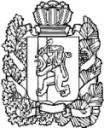 НИЖНЕИНГАШСКИЙ ПОСЕЛКОВЫЙ СОВЕТ ДЕПУТАТОВНИЖНЕИНГАШСКОГО РАЙОНАКРАСНОЯРСКОГО КРАЯРЕШЕНИЕ______.2023г.                           пгт. Нижний Ингаш                              № ______О внесении  изменений и дополнений в решение Нижнеингашского поселкового Совета депутатов от 19.12.2019г. № 43-237 «Об утверждении Правил благоустройства территории поселка Нижний Ингаш Нижнеингашского района Красноярского края»            В соответствии со статьями 14, 43, 45.1 Федерального закона от 06.10.2003г. № 131-ФЗ «Об общих принципах организации местного самоуправления в Российской Федерации», в целях приведения Правил благоустройства территории посёлка Нижний Ингаш Нижнеингашского района Красноярского края в соответствие с законодательством, руководствуясь статьями 22, 28 Устава поселка Нижний Ингаш Нижнеингашского района Красноярского края,  Нижнеингашский поселковый Совет депутатов РЕШИЛ:1.      Внести изменения и дополнения в решение  от 19.12.2019  № 43-237 «Об утверждении Правил благоустройства территории поселка Нижний Ингаш Нижнеингашского района Красноярского края»: В раздел 2 пункт 2.3.  подпункт 2.3.3 дополнить строками следующего содержания:«- причал;- костровище.». В раздел 4 пункт 4.4. добавить подпункт 4.4.13. следующего содержания:«4.4.13. Выпас  сельскохозяйственных животных должен осуществляться на специально отведенных  муниципальным образованием местах выпаса под наблюдением владельца или уполномоченного им лица, при  условии обязательного обеспечения  безопасности граждан, животных, сохранности имущества физических и юридических лиц.».2.  Контроль за  исполнением настоящего Решения возложить на постоянную комиссию по законности, защите прав граждан и правопорядка.3.  Решение вступает в силу со дня, следующего за днем его официального опубликования в периодическом печатном средстве массовой информации «Вестник муниципального образования поселок Нижний Ингаш».Председатель поселковогоСовета депутатов                                                                                  С.В. ЧупинаГлава посёлка Нижний Ингаш                                                               Б.И. Гузей